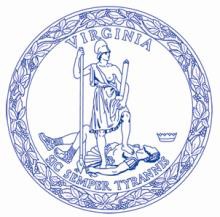 Commonwealth of Virginia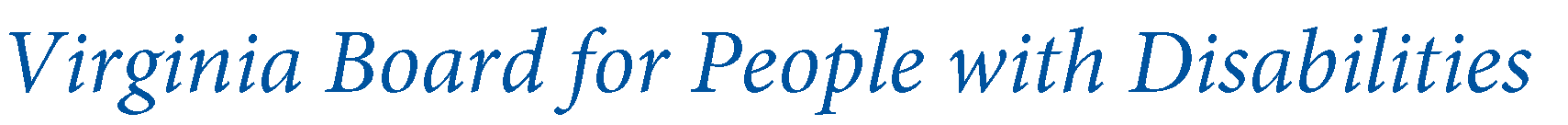 September 15, 2016 TO:	Holly Mortlock, Policy DirectorPolicy & Public Affairs DivisionDept. of Behavioral Health & Developmental Services FROM: Heidi L. Lawyer 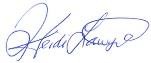 RE:	State Board of Behavioral Health and Developmental Disabilities POLICY 4037 (CSB) 9102, EARLY INTERVENTION SERVICES FOR INFANTS AND TODDLERS WITH DISABILITIES AND THEIR FAMILIESOn behalf of the Virginia Board for People with Disabilities (the Board), thank you for the opportunity to provide comment on the field review of the Early Intervention policy.There are, of course, a number of semantic and other updates that are needed.Under Background, the final paragraph needs to be updated with current information.Under Policy, first paragraph, the Virginia Office for Protection and Advocacy should be removed, because it is no longer a participating agency per Virginia statute.Under Policy, second paragraph, it is stated that services are available to Part C eligible children from birth through two years of age. However in Virginia, these services are available to children from birth to 3 years of age.Under Policy, last paragraph on page 3, the language is confusing and implies that the Department actually provides direct services (albeit in cooperation with other departments). We recommend reviewing the statutory language in § 2.2-5304, State lead agency's duties, and § 2.2-5304.1, Local lead agencies, to determine what is appropriate to include in this section.VBPD Comment on DBHDS Early Intervention Policy Page 2There have been significant changes to the Part C program in the last 7 years since this policy was last updated in December 2009, including development of the Medicaid Early Intervention Program, which now serves a significant number of children. The Policy should be updated to reflect recent changes to the program both in the background section, and as they relate to program implementation at the state and local level.Thank you for the opportunity to comment on this policy during the policy review process. We look forward to the 2nd field review which reflect updates determined appropriate by the State Board.Charles MeachamWashington Building, Capitol Square804-786-0016 (TTY/Voice)Chair1100 Bank Street, 7th Floor1-800-846-4464 (TTY/ Voice)Angela SadsadRichmond, Virginia 23219804-786-1118 (Fax)Vice Chairinfo@vbpd.virginia.govMatthew ShapiroWebsite: www.vaboard.orgSecretaryHeidi L. LawyerExecutive Director